中国矿业大学人文与艺术学院2021年接收推荐免试研究生复试录取工作细则（2020年9月）为保证学院免试研究生录取质量，本着公平、公正、公开、择优录取的原则，根据中国矿业大学《关于做好推荐及接收2021年优秀应届本科毕业生免试攻读研究生的通知》相关要求，结合我院实际情况，特制定本细则。一、复试录取组织工作1.学院成立招生工作领导小组和复试专家小组。2021年接收推荐免试研究生学院招生工作领导小组组  长：史修永  方跃平副组长：汤道路  丁恒星成  员：王  青  李爱真  张红江  蔡士林  秘  书：任世存  王艳华2. 学院招生工作领导小组的职责为：（1）制订学院复试录取工作实施方案；（2）研究确定各学科复试专家小组名单，并对复试专家进行政策、业务、纪律培训，确保复试程序公正和复试结果公平；（3）确定考生面试的内容结构及评分标准；（4）指导各复试专家小组进行相应复试工作；（5）审定各专业拟录取学生名单；（6）处理突发情况，解答考生相关质疑。3．学院按专业成立复试专家小组。复试专家小组成员不少于5人；专家小组成员应具有本学科博士学位或副教授以上技术职称，办事公正，教学经验丰富，外语水平较高，能严格执行招生政策，且无直系亲属或利害关系人报考；其中研究生导师不少于3人。另设专职秘书2人。4．各学科复试专家小组应按照学院复试、录取工作方案，完成复试的各项具体工作，并向学院招生工作领导小组提交本学科拟录取学生建议名单。二、复试形式本地考生线下复试，外地考生网络线上复试。全部为面试方式，不安排笔试。复试全程录音录像。三、复试具体安排(一)第一批2020年9月30日前(二)第二批2020年10月15日前各专业可根据学生报名实际情况，经学院招生工作领导小组同意，自行安排复试批次与时间，提前1天通知考生。四、复试内容及分值构成1.面试采取结构化面试，考生根据题目（含外语口语同步测试）进行作答，总分100分；2.复试小组专家可根据实际情况进行追问，每个考生面试总时间不超过20分钟；3.每位考生参加综合面试由评审小组的考官独立打分，取考官评分的平均分得出该名考生的综合面试成绩。五、建议录取名单确定1.复试完成后两个工作日内公布复试成绩，并通知到考生。考生可以通过教育部“推免服务系统”和人文与艺术学院网站“研究生培养”栏目查看成绩。2.通过我院推荐免试研究生复试小组复试的考生，根据教育部具体安排，中国研究生招生信息网的“全国推荐优秀应届本科毕业生免试攻读研究生信息公开暨管理服务系统”（简称“推免服务系统”，网址：http://yz.chsi.com.cn/tm）开通后，考生按相关要求信息注册、上传照片、网上缴费，并在“推免服务系统”24小时内填报志愿，逾期不填报我院的，视为放弃。3.考生的诚信状况作为思想品德考核的重要内容和录取的重要依据，对于思想品德考核不合格者不予录取。凡不符合报考条件的考生将不予录取，提供虚假材料的考生一经发现将随时取消其录取资格。六、其他 本次复试为具有推荐免试研究生资格且在系统中填报我院相关专业的考生。考生参加网络复试需要按要求提供如下资料：（1）本人学生证、身份证复印件；（2）国家级外语考试成绩单一份；（3）《思想政治考察表》、《中国矿业大学推荐免试攻读硕士研究生考生基本情况表》和《中国矿业大学接收推荐免试硕士研究生复试登记表》（在学校招生系统内完成报名后自动生成）；（4）本科学习成绩单一份，要求加盖所在学校教务处公章（红章原件）；（5）有公开发表的学术论文、科研成果或获奖证书者，提供复印件一份，（6）美术专业要求考生提前寄送可以辅证个人创作能力的作品集。作品要求是自己独立完成的原创作品，包括写生及创作（临摹作品不要放入作品集），作品集应加盖学生所在单位学院公章。音乐专业要求考生自己准备专业技能展示（自选一首），限时8分钟。复试现场进行展示。上述电子申请材料请按照编号顺序装订成册，在10月12日之前，直接寄（发）送学院研究生管理办公室（地址：江苏徐州中国矿业大学南湖校区人文与艺术学院研究生管理办公室文A112室  任老师（收）邮编：221116 只接收EMS和顺丰快递，不接收其他快递，请备注XX专业+姓名+推免申请材料），材料不予退还，逾期不再接受申请。联系电话：0516—83590669       QQ咨询群：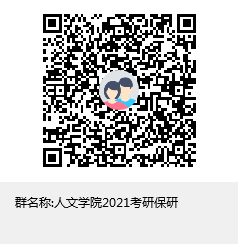 